ФЕДЕРАЛЬНОЕ АГЕНТСТВО ЖЕЛЕЗНОДОРОЖНОГО ТРАНСПОРТА Федеральное государственное бюджетное образовательное учреждение высшего образования«Петербургский государственный университет путей сообщения Императора Александра I»(ФГБОУ ВО ПГУПС)Кафедра «Локомотивы и локомотивное хозяйство»РАБОЧАЯ ПРОГРАММАдисциплины«Эксплуатация и техническое обслуживание подвижного состава» (Б1.Б.38)для специальности23.05.03 «Подвижной состав железных дорог» по специализации«Локомотивы»Форма обучения – очная, заочнаяСанкт-Петербург2018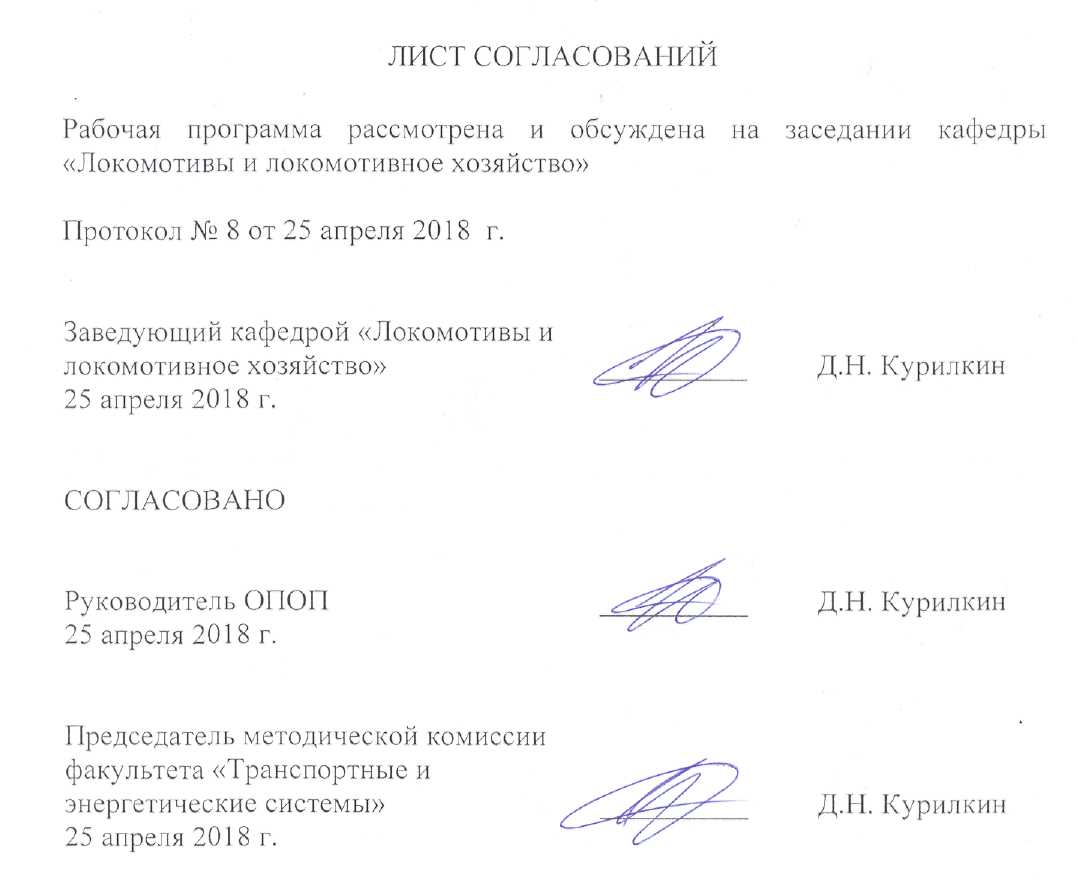 1. Цели и задачи дисциплиныРабочая программа составлена в соответствии с ФГОС ВО, утвержденным «17» октября 2016 г., приказ № 1295 по специальности 23.05.03 «Подвижной состав железных дорог», по дисциплине «Эксплуатация и техническое обслуживание подвижного состава».     Целью изучения дисциплины «Эксплуатация и техническое обслуживание подвижного состава» является: приобретение студентами теоретических и практических знаний в области научных основ  организации эксплуатации и технического обслуживания подвижного состава и о влиянии условий эксплуатации на основные конструктивные параметры локомотивов и вагонов.Для достижения поставленных целей решаются следующие задачи:- подготовка студентов к самостоятельной творческой деятельности на предприятиях локомотивного и вагонного хозяйств, в проектных и конструкторских организациях и научно-исследовательских учреждениях; - освоение специфики и особенностей эксплуатации различных видов подвижного состава, основ технической эксплуатации и технического обслуживания локомотивов и вагонов и  разработки технических требований к локомотивам и вагонам, учитывающим условия их эксплуатации; - изучение нормативно-технических документов  в области эксплуатации и технического обслуживания подвижного состава;- изучение методов определения основных эксплуатационных показателей работы подвижного состава, построения математических моделей для их расчета и выбора оптимальных режимов работы по заданным параметрам графика движения;- овладение методами организации работы эксплуатационных депо и других эксплуатационных предприятий ОАО «РЖД», построения рациональных схем эксплуатации и технического обслуживания подвижного состава, осуществления действенного контроля его технического состояния с использованием методов и средств диагностики и бездефектного технического обслуживания.2. Перечень планируемых результатов обучения по дисциплине, соотнесенных с планируемыми результатами освоения основной профессиональной образовательной программыПланируемыми результатами обучения по дисциплине являются: приобретение знаний, умений, навыков и/или опыта деятельности.В результате освоения дисциплины обучающийся должен:     ЗНАТЬ: - структуру управления эксплуатацией подвижного состава; способы обслуживания поездов; специфические условия работы локомотивных бригад, методы их профессионального отбора; специфические условия работы персонала пунктов технического обслуживания; существующие системы технического обслуживания и ремонта подвижного состава; способы организации технического контроля качества ремонта и технического обслуживания;     УМЕТЬ: -   обосновывать структуру управления эксплуатацией подвижного состава и системы его технического обслуживания и ремонта; определять показатели качества технического обслуживания подвижного состава и безопасности движения; анализировать технологические процессы технического обслуживания подвижного состава;  выявлять причины отказов элементов подвижного состава или их некачественного ремонта; определять продолжительность производственного цикла, производственную мощность предприятия и показатели ее использования;          ВЛАДЕТЬ: -   способами определения производственной мощности и показателей работы предприятий по техническому обслуживанию и ремонту подвижного состава.Изучение дисциплины направлено на формирование следующих профессиональных компетенций (ПК), соответствующих виду профессиональной деятельности, на который ориентирована программа специалитета:производственно-технологическая деятельность:- владением основами устройства железных дорог, организации движения и перевозок, умением различать типы подвижного состава и его узлы, определять требования к конструкции подвижного состава, владением правилами технической эксплуатации железных дорог, основными методами организации работы железнодорожного транспорта, его структурных подразделений, основами правового регулирования деятельности железных дорог, владением методами расчета организационно-технологической надежности производства, расчета продолжительности производственного цикла, методами оптимизации структуры управления производством, методами повышения эффективности организации производства, обеспечения безопасности и экологичности производственных процессов, применяемых на железнодорожном транспорте, способностью ориентироваться в технических характеристиках, конструктивных особенностях и правилах ремонта подвижного состава, способностью оценивать его технический уровень (ПК-1);- способностью организовывать эксплуатацию подвижного состава, обосновывать структуру управления эксплуатацией подвижного состава и системы его технического обслуживания и ремонта (ПК-9);организационно-управленческая деятельность:- способностью анализировать технологические процессы производства и ремонта подвижного состава как объекта управления, применять экспертные оценки для выработки управленческих решений по дальнейшему функционированию эксплуатационных и ремонтных предприятий и оценке качества их продукции (ПК-12);- способностью проводить экспертизу и анализ прочностных и динамических характеристик подвижного состава, их технико-экономических параметров, оценивать технико-экономические параметры и удельные показатели подвижного состава (ПК-13);- способностью использовать методы экономического и системного анализа для определения производственной мощности и показателей финансово-хозяйственной деятельности предприятий железнодорожного транспорта, в том числе предприятий по техническому обслуживанию и ремонту подвижного состава (ПК-14).Область профессиональной деятельности обучающихся, освоивших данную дисциплину, приведена в п. 2.1 ОПОП.Объекты профессиональной деятельности обучающихся, освоивших данную дисциплину, приведены в п. 2.2 ОПОП.3. Место дисциплины в структуре основной профессиональной образовательной программыДисциплина «Эксплуатация и техническое обслуживание подвижного состава» (Б1.Б.38) относится к базовой части и является обязательной для изучения.4. Объем дисциплины и виды учебной работыДля очной формы обучения:Для заочной формы обучения: Примечания: «Форма контроля знаний» – экзамен (Э), зачет (З), зачет с оценкой (З*), курсовой проект (КП), курсовая работа (КР), контрольная работа (КЛР).5. Содержание и структура дисциплины5.1 Содержание дисциплины5.2 Разделы дисциплины и виды занятийДля очной формы обучения: Для заочной формы обучения: 6. Перечень учебно-методического обеспечения для самостоятельной работы обучающихся по дисциплине7. Фонд оценочных средств для проведения текущего контроля успеваемости и промежуточной аттестации обучающихся по дисциплинеФонд оценочных средств по дисциплине является неотъемлемой частью рабочей программы и представлен отдельным документом, рассмотренным на заседании кафедры и утвержденным заведующим кафедрой.8. Перечень основной и дополнительной учебной литературы, нормативно-правовой документации и других изданий, необходимых для освоения дисциплины8.1 Перечень основной учебной литературы, необходимой для освоения дисциплины1Айзинбуд, С. Я.     Эксплуатация локомотивов [Текст] / С. Я. Айзинбуд, П. И. Кельперис. - 2-е изд., перераб. и доп. - М. : Транспорт, 1990. - 260 с.8.2 Перечень дополнительной учебной литературы, необходимой для освоения дисциплины1. Некрашевич В.И. Использование поездных локомотивов в грузовом движении. - Гомель: БелГУТ, 2003. - 269с2. Просвиров Ю.Е. Организация  и основы технологии работы локомотивного хозяйства. - Самара : СамГУПС, 2010. – 99 с.3.Хасин Л.Ф., Матвеев В.Н. «Экономика, организация и управление локомотивным хозяйством».  - М.: «Желдориздат», 2002. — 452с.4. Ветров Ю.Н., Дайлидко А.А., Хасин Л.Ф. Введение в специальность «Техническая эксплуатация подвижного состава железных дорог»., М.: УМЦ ЖДТ, 2013-90с.8.3 Перечень нормативно-правовой документации, необходимой для освоения дисциплины- не предусмотрено.8.4 Другие издания, необходимые для освоения дисциплины     1. Иванов В.Н., Бобринский С.В.   Локомотивное хозяйство: методические указания к выполнению курсового проекта/сост. - СПб: ПГУПС, 2010. – 26 с.     2. Иванов В.Н., Бобринский С.В. Построение графиков работы локомотивов и локомотивных бригад: методические указания. – СПб: ПГУПС, 2011. – 20 с.       3.Иванов В.Н., Фролов А.В. Составление декадного графика локомотивов и именного графика работы локомотивных бригад. Методические указания. - СПб.: ПГУПС, 2012 – 16с.    4. Иванов В.Н. Локомотивное хозяйство (экипировка локомотивов): методические указания. – СПб: ПГУПС, 2014. – 23 с. 9. Перечень ресурсов информационно-телекоммуникационной сети «Интернет», необходимых для освоения дисциплиныЛичный кабинет обучающегося и электронная информационно-образовательная среда. [Электронный ресурс]. – Режим доступа: http://sdo.pgups.ru/  (для доступа к полнотекстовым документам требуется авторизация).  2. 	Электронно-библиотечная система ibooks.ru [Электронный ресурс]. Режим доступа:  http://ibooks.ru/ — Загл. с экрана.3.	Электронно-библиотечная система ЛАНЬ [Электронный ресурс]. Режим доступа:  https://e.lanbook.com/books — Загл. с экрана.10. Методические указания для обучающихся по освоению дисциплиныПорядок изучения дисциплины следующий:Освоение разделов дисциплины производится в порядке, приведенном в разделе 5 «Содержание и структура дисциплины». Обучающийся должен освоить все разделы дисциплины с помощью учебно-методического обеспечения, приведенного в разделах 6, 8 и 9 рабочей программы. Для формирования компетенций обучающийся должен представить выполненные типовые контрольные задания или иные материалы, необходимые для оценки знаний, умений, навыков и (или) опыта деятельности, предусмотренные текущим контролем (см. фонд оценочных средств по дисциплине).По итогам текущего контроля по дисциплине, обучающийся должен пройти промежуточную аттестацию (см. фонд оценочных средств по дисциплине).11. Перечень информационных технологий, используемых при осуществлении образовательного процесса по дисциплине, включая перечень программного обеспечения и информационных справочных системПеречень информационных технологий, используемых при осуществлении образовательного процесса по дисциплине:технические средства (компьютерная техника и средства связи (персональные компьютеры, проектор);методы обучения с использованием информационных технологий (демонстрация мультимедийных материалов);электронная информационно-образовательная среда Петербургского государственного университета путей сообщения Императора Александра I [Электронный ресурс]. Режим доступа:  http://sdo.pgups.ru.Дисциплина обеспечена необходимым комплектом лицензионного программного обеспечения, установленного на технических средствах, размещенных в специальных помещениях и помещениях для самостоятельной работы: операционная система Windows, MS Office.12. Описание материально-технической базы, необходимой для осуществления образовательного процесса по дисциплинеМатериально-техническая база, используемая при изучении данной дисциплины, соответствует действующим санитарным и противопожарным правилам и нормам и обеспечивает проведение всех видов занятий, предусмотренных учебным планом для данной дисциплины.Она содержит:- для проведения занятий лекционного типа используются учебные аудитории, укомплектованные специализированной мебелью и техническими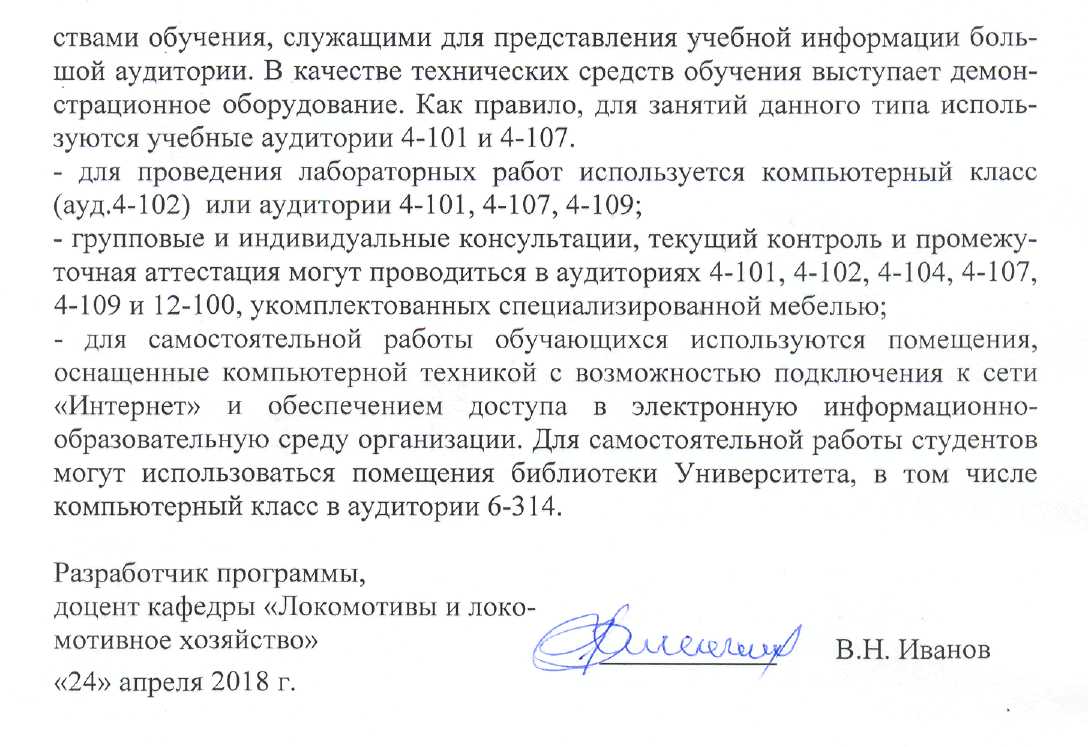 Вид учебной работыВсего часовСеместрВид учебной работыВсего часов9Контактная работа (по видам учебных занятий)В том числе:лекции (Л)практические занятия (ПЗ)лабораторные работы (ЛР)4832-164832-16Самостоятельная работа (СРС) (всего)6060Контроль3636Форма контроля знанийКП, ЭКП, ЭОбщая трудоемкость: час / з.е.144/4144/4Вид учебной работыВсего часовКурсВид учебной работыВсего часов6Контактная работа (по видам учебных занятий)В том числе:лекции (Л)практические занятия (ПЗ)лабораторные работы (ЛР)168-8168-8Самостоятельная работа (СРС) (всего)119119Контроль99Форма контроля знанийКП, ЭКП, ЭОбщая трудоемкость: час / з.е.144/4144/4№ п/пНаименование раздела дисциплиныСодержание раздела1Структура управления эксплуатацией подвижного состава. Диспетчерское управление движением поездов.Структура управления эксплуатацией подвижного состава. Основное локомотивное депо, классификация основных депо по назначению и характеру работы. Примерная структура основного тепловозного депо.Назначение линейных производственных предприятий локомотивного хозяйства: оборотных депо, пунктов смены локомотивных бригад, пунктов технического обслуживания локомотивов, пунктов экипировки, складов топлива.Центр управления перевозками ОАО «РЖД». Диспетчерское управление. Цели и задачи диспетчерского управления. Центр управления перевозками ОАО «РЖД». Дорожный центр управления перевозками. Диспетчерский центр управления местной работой. Диспетчерское управление поездной и маневровой работой на станции. Функции дежурного по депо.2Эксплуатационные параметры подвижного состава железных дорог России.Эксплуатационные параметры подвижного состава железных дорог России. Надежность в работе, ремонтопригодность, обеспечение безопасности движения, мобильность, автоматизация управления, степень автономности и комфортности условий труда для обслуживающего персонала. Принципы выбора типов и серий локомотивов в зависимости от условий эксплуатации.3Локомотивный парк, его классификация и распределение.Классификация локомотивов по роду работы, состоянию и использованию. Инвентарный парк локомотивов депо. Парк в распоряжении депо, эксплуатируемый и неэксплуатируемый парк локомотивов. Порядок перечисления локомотивов из одного парка в другой. Запас локомотивов ОАО «РЖД» и резерв управления дороги. Передача и пересылка локомотивов с дороги на дорогу, из одного депо в другое и исключение их из инвентаря. Аренда локомотивов учет наличия и состояния локомотивного парка.4Основные понятия об организации перевозочной работы и движения поездовГрафик движения поездов - основа организации эксплуатационной деятельности железнодорожного транспорта. Содержание графика движения поездов, классификация графиков, основные элементы и показатели графика движения поездов.Пропускная способность железнодорожного участка, определение пропускной способности при различных типах графиков. Провозная способность линии. Способы увеличения пропускной и провозной способности железнодорожных линий. 5Организация эксплуатации подвижного состава.  Способа обслуживания поездов локомотивами: плечевой, кольцевой, петлевой. Работа локомотивов на участке обращения,  в зоне обращения, на накладных участках.Факторы, определяющие границу и длину участка обращения локомотивов. Размещение основных, оборотных депо, пунктов технического обслуживания, экипировки локомотивов и пунктов смены локомотивных бригад на участке обращения. Эффективность и целесообразность удлинения участков обращения локомотивов в зависимости от условия эксплуатации.6Методы определения основных эксплуатационных показателей работы и использования подвижного состава,Методика расчета плановых и анализа выполненных показателей. 7Методы построения математических моделей для их расчета и выбора оптимальных режимов работы по заданным параметрам графика движения.Количественные показатели и качественные показатели использования подвижного состава. Построение математических моделей для их расчета и выбора оптимальных режимов работы по заданным параметрам графика движения.8Методы расчета потребного парка подвижного состава.Аналитические методы расчета эксплуатируемого парка поездных локомотивов по полигонам тяги при перспективном планировании.Расчет потребного эксплуатируемого парка поездных локомотивов при оперативном планировании аналитическими методами: - по затрате суточного количества локомотиво-часов на обслуживание заданных размеров движения, - по коэффициенту потребности на пару поездов, - по среднесуточному пробегу, - по среднесуточной производительности локомотива.Расчет потребности эксплуатируемого парка поездных локомотивов по графикам движения поездов. Расчет эксплуатируемого парка локомотивов для ядра графика и на суточные размеры движения  и изменений поездной обстановки.Расчет эксплуатируемого парка локомотивов с применением ЭВМ. Расчет потребности маневровых, хозяйственных, передаточных и вывозных локомотивов.9Управление эксплуатацией подвижного состава.График оборота локомотивов и порядок его построения. Развернутый декадный план работы локомотивов. Суточный план выдачи поездных локомотивов к составам и явки локомотивных бригад по основному депо. Учет и отчетность при эксплуатации локомотивов. Передовые метода управления эксплуатацией локомотивов. Работа заместителя начальника депо по эксплуатации и дежурного по депо.  Особенности эксплуатации локомотивов в зимних условиях и в районах с суровыми климатическими условиями. 10Специфические условия работы локомотивных бригад. Состав локомотивных бригад их подготовка и обязанности. Методы их профессионального отбора.Подготовка и обучение локомотивных бригад. Типы тренажеров для обучения управлению локомотивом. Контроль  работы локомотивных бригад в пути следования. Методы их профессионального отбора. Обеспечение надежности процесса управления локомотивом.11Организация труда и отдыха локомотивных бригадОсновные положения трудового законодательства по организации труда и отдыха локомотивных бригад. Время работы, вспомогательное время, время регламентированных технологических перерывов, подготовительно-заключительное время. Время отдыха локомотивных бригад.12Обслуживание локомотивов бригадамиСпособы обслуживания локомотивов бригадами: прикрепленный, сменный, комбинированный, турный. Раздельное обслуживание грузовых пассажирских локомотивов и совместное обслуживание одними и теми же бригадами. Работа локомотивных бригад разных депо на одном участке (накладная езда). Обслуживание локомотивов одним машинистом без помощника.13Определение штата локомотивных бригадЯвочный и списочный контингент локомотивных бригад. Аналитические способы расчета штата локомотивных бригад: индексный метод, расчет по данный прошлогодних выдач, расчет по нормам и объемом работа, по обобщенной диаграмма объема загрузки бригад в течение года (метод ДИИТ'а). Определение потребности локомотивных бригад при помощи графика оборота локомотивных бригад.14Оперативное планирование и организация работы локомотивных бригадМетоды организации явки локомотивных бригад на работу: по вызову, по нарядам, по графику (для работников со сменным режимом работы), по именным расписаниям.Порядок разработка именного расписания работы локомотивных бригад.15Существующие системы технического обслуживания и ремонта подвижного состава. Планирование технического обслуживания и текущего ремонта подвижного состава. Характеристика системы технического обслуживания и текущего ремонта тепловозов в депо. Периодичность и простой локомотивов в депо на установленных видах технического обслуживания и текущего ремонта.Определение программы ремонтов и технического обслуживания локомотивов по нормативам межремонтных пробегов и по нормативам межремонтных интервалов времени работ локомотивов. Определение фронта ремонтируемых локомотивов и процента неисправных. Составление планов постановки локомотивов на техническое обслуживание и ремонт локомотивов.16Основы организации технического обслуживания подвижного состава в процессе эксплуатации.Система технического обслуживания тепловозов. Основы организации технического обслуживания ТО-1 и ТО-2 тепловозов.Определение периодов между техническими обслуживаниями тепловозов. Техническое обслуживание маневровых тепловозов. Особенности технического обслуживания тепловозов в зимний период.Организация работы пунктов технического обслуживания локомотивов. Совершенствование системы технического обслуживания тепловозов. Применение технической диагностики в техническом обслуживании тепловозов. Техническая документация при техническом обслуживании тепловозов. Поточные формы организации производства в пунктах технического обслуживания локомотивов.17Основные технологические процессы на линейных предприятиях.Технологические процессы на ремонтных участках и вспомогательных отделениях депо, на пунктах технического осмотра локомотивов, при производстве маневровой работы, в оборотных депо, при экипировке и складах топлива.№ п/пНаименование раздела дисциплиныЛПЗЛРСРС1Структура управления эксплуатацией подвижного состава. Диспетчерское управление движением поездов.2--32Эксплуатационные параметры подвижного состава железных дорог России.2--33Локомотивный парк, его классификация и распределение.2--34Основные понятия об организации перевозочной работы и движения поездов2--35Организация эксплуатации подвижного состава.  2--36Методы определения основных эксплуатационных показателей работы и использования подвижного состава,2--37Методы построения математических моделей для их расчета и выбора оптимальных режимов работы по заданным параметрам графика движения.2--38Методы расчета потребного парка подвижного состава.2--39Управление эксплуатацией подвижного состава.2-6610Специфические условия работы локомотивных бригад. Состав локомотивных бригад их подготовка и обязанности. Методы их профессионального отбора.2--311Организация труда и отдыха локомотивных бригад2-8412Обслуживание локомотивов бригадами2--313Определение штата локомотивных бригад1--414Оперативное планирование и организация работы локомотивных бригад1--415Существующие системы технического обслуживания и ремонта подвижного состава. Планирование технического обслуживания и текущего ремонта подвижного состава.2-2416Основы организации технического обслуживания подвижного состава в процессе эксплуатации.2--317Основные технологические процессы на линейных предприятиях.2--5ИтогоИтого32-1660№ п/пНаименование раздела дисциплиныЛПЗЛРСРС1Структура управления эксплуатацией подвижного состава. Диспетчерское управление движением поездов.1--62Эксплуатационные параметры подвижного состава железных дорог России.1--63Локомотивный парк, его классификация и распределение.1--64Основные понятия об организации перевозочной работы и движения поездов1--65Организация эксплуатации подвижного состава.  1--66Методы определения основных эксплуатационных показателей работы и использования подвижного состава,1--67Методы построения математических моделей для их расчета и выбора оптимальных режимов работы по заданным параметрам графика движения.1--78Методы расчета потребного парка подвижного состава.1--79Управление эксплуатацией подвижного состава.--4810Специфические условия работы локомотивных бригад. Состав локомотивных бригад их подготовка и обязанности. Методы их профессионального отбора.---811Организация труда и отдыха локомотивных бригад--4812Обслуживание локомотивов бригадами---713Определение штата локомотивных бригад---714Оперативное планирование и организация работы локомотивных бригад---815Существующие системы технического обслуживания и ремонта подвижного состава. Планирование технического обслуживания и текущего ремонта подвижного состава.---816Основы организации технического обслуживания подвижного состава в процессе эксплуатации.---817Основные технологические процессы на линейных предприятиях.---7ИтогоИтого8-8119№п/пНаименование разделаПеречень учебно-методического обеспечения1Структура управления эксплуатацией подвижного состава. Диспетчерское управление движением поездов.1. Айзинбуд, С. Я.     Эксплуатация локомотивов [Текст] / С. Я. Айзинбуд, П. И. Кельперис. - 2-е изд., перераб. и доп. - М. : Транспорт, 1990. - 260 с.2. Хасин Л.Ф., Матвеев В.Н. «Экономика, организация и управление локомотивным хозяйством».  - М.: «Желдориздат», 2002. — 452с2Эксплуатационные параметры подвижного состава железных дорог России.1. Айзинбуд, С. Я.     Эксплуатация локомотивов [Текст] / С. Я. Айзинбуд, П. И. Кельперис. - 2-е изд., перераб. и доп. - М. : Транспорт, 1990. - 260 с.2. Хасин Л.Ф., Матвеев В.Н. «Экономика, организация и управление локомотивным хозяйством».  - М.: «Желдориздат», 2002. — 452с3Локомотивный парк, его классификация и распределение.1. Айзинбуд, С. Я.     Эксплуатация локомотивов [Текст] / С. Я. Айзинбуд, П. И. Кельперис. - 2-е изд., перераб. и доп. - М. : Транспорт, 1990. - 260 с.2. Хасин Л.Ф., Матвеев В.Н. «Экономика, организация и управление локомотивным хозяйством».  - М.: «Желдориздат», 2002. — 452с4Основные понятия об организации перевозочной работы и движения поездов1. Айзинбуд, С. Я.     Эксплуатация локомотивов [Текст] / С. Я. Айзинбуд, П. И. Кельперис. - 2-е изд., перераб. и доп. - М. : Транспорт, 1990. - 260 с.2. Хасин Л.Ф., Матвеев В.Н. «Экономика, организация и управление локомотивным хозяйством».  - М.: «Желдориздат», 2002. — 452с5Организация эксплуатации подвижного состава. 1. Айзинбуд, С. Я.     Эксплуатация локомотивов [Текст] / С. Я. Айзинбуд, П. И. Кельперис. - 2-е изд., перераб. и доп. - М. : Транспорт, 1990. - 260 с.2. Хасин Л.Ф., Матвеев В.Н. «Экономика, организация и управление локомотивным хозяйством».  - М.: «Желдориздат», 2002. — 452с6Методы определения основных эксплуатационных показателей работы и использования подвижного состава,1. Айзинбуд, С. Я.     Эксплуатация локомотивов [Текст] / С. Я. Айзинбуд, П. И. Кельперис. - 2-е изд., перераб. и доп. - М. : Транспорт, 1990. - 260 с.2. Хасин Л.Ф., Матвеев В.Н. «Экономика, организация и управление локомотивным хозяйством».  - М.: «Желдориздат», 2002. — 452с7Методы построения математических моделей для их расчета и выбора оптимальных режимов работы по заданным параметрам графика движения.1. Айзинбуд, С. Я.     Эксплуатация локомотивов [Текст] / С. Я. Айзинбуд, П. И. Кельперис. - 2-е изд., перераб. и доп. - М. : Транспорт, 1990. - 260 с.2. Хасин Л.Ф., Матвеев В.Н. «Экономика, организация и управление локомотивным хозяйством».  - М.: «Желдориздат», 2002. — 452с8Методы расчета потребного парка подвижного состава.1. Айзинбуд, С. Я.     Эксплуатация локомотивов [Текст] / С. Я. Айзинбуд, П. И. Кельперис. - 2-е изд., перераб. и доп. - М. : Транспорт, 1990. - 260 с.2. Хасин Л.Ф., Матвеев В.Н. «Экономика, организация и управление локомотивным хозяйством».  - М.: «Желдориздат», 2002. — 452с9Управление эксплуатацией подвижного состава.1. Айзинбуд, С. Я.     Эксплуатация локомотивов [Текст] / С. Я. Айзинбуд, П. И. Кельперис. - 2-е изд., перераб. и доп. - М. : Транспорт, 1990. - 260 с.2. Хасин Л.Ф., Матвеев В.Н. «Экономика, организация и управление локомотивным хозяйством».  - М.: «Желдориздат», 2002. — 452с10Специфические условия работы локомотивных бригад. Состав локомотивных бригад их подготовка и обязанности. Методы их профессионального отбора.1. Айзинбуд, С. Я.     Эксплуатация локомотивов [Текст] / С. Я. Айзинбуд, П. И. Кельперис. - 2-е изд., перераб. и доп. - М. : Транспорт, 1990. - 260 с.2. Хасин Л.Ф., Матвеев В.Н. «Экономика, организация и управление локомотивным хозяйством».  - М.: «Желдориздат», 2002. — 452с11Организация труда и отдыха локомотивных бригад1. Айзинбуд, С. Я.     Эксплуатация локомотивов [Текст] / С. Я. Айзинбуд, П. И. Кельперис. - 2-е изд., перераб. и доп. - М. : Транспорт, 1990. - 260 с.2. Хасин Л.Ф., Матвеев В.Н. «Экономика, организация и управление локомотивным хозяйством».  - М.: «Желдориздат», 2002. — 452с12Обслуживание локомотивов бригадами1. Айзинбуд, С. Я.     Эксплуатация локомотивов [Текст] / С. Я. Айзинбуд, П. И. Кельперис. - 2-е изд., перераб. и доп. - М. : Транспорт, 1990. - 260 с.2. Хасин Л.Ф., Матвеев В.Н. «Экономика, организация и управление локомотивным хозяйством».  - М.: «Желдориздат», 2002. — 452с13Определение штата локомотивных бригад1. Айзинбуд, С. Я.     Эксплуатация локомотивов [Текст] / С. Я. Айзинбуд, П. И. Кельперис. - 2-е изд., перераб. и доп. - М. : Транспорт, 1990. - 260 с.2. Хасин Л.Ф., Матвеев В.Н. «Экономика, организация и управление локомотивным хозяйством».  - М.: «Желдориздат», 2002. — 452с14Оперативное планирование и организация работы локомотивных бригад1. Айзинбуд, С. Я.     Эксплуатация локомотивов [Текст] / С. Я. Айзинбуд, П. И. Кельперис. - 2-е изд., перераб. и доп. - М. : Транспорт, 1990. - 260 с.2. Хасин Л.Ф., Матвеев В.Н. «Экономика, организация и управление локомотивным хозяйством».  - М.: «Желдориздат», 2002. — 452с15Существующие системы технического обслуживания и ремонта подвижного состава. Планирование технического обслуживания и текущего ремонта подвижного состава.1. Айзинбуд, С. Я.     Эксплуатация локомотивов [Текст] / С. Я. Айзинбуд, П. И. Кельперис. - 2-е изд., перераб. и доп. - М. : Транспорт, 1990. - 260 с.2. Хасин Л.Ф., Матвеев В.Н. «Экономика, организация и управление локомотивным хозяйством».  - М.: «Желдориздат», 2002. — 452с16Основы организации технического обслуживания подвижного состава в процессе зксплуатации.1. Айзинбуд, С. Я.     Эксплуатация локомотивов [Текст] / С. Я. Айзинбуд, П. И. Кельперис. - 2-е изд., перераб. и доп. - М. : Транспорт, 1990. - 260 с.2. Хасин Л.Ф., Матвеев В.Н. «Экономика, организация и управление локомотивным хозяйством».  - М.: «Желдориздат», 2002. — 452с17Основные технологические процессы на линейных предприятиях.1. Айзинбуд, С. Я.     Эксплуатация локомотивов [Текст] / С. Я. Айзинбуд, П. И. Кельперис. - 2-е изд., перераб. и доп. - М. : Транспорт, 1990. - 260 с.2. Хасин Л.Ф., Матвеев В.Н. «Экономика, организация и управление локомотивным хозяйством».  - М.: «Желдориздат», 2002. — 452с